وزارة التعليم العالي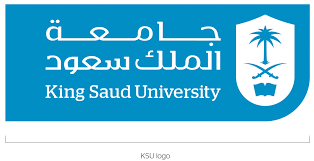 جامعة الملك سعودكلية التربيةقسم السياسات التربوية ورياض الأطفالتقرير نقد قصةمتطلب مقرر ثقافة الطفل 438 روضإعداد الطالبتين/الاسم:....................................................... الرقم الجامعي:............................الاسم:....................................................... الرقم الجامعي:............................تقييم التقريرارفاق صورة من القصة 1ذكر نوع القصة من حيث المضمون 1الفكرة أو موضوع القصة 1أهداف القصة 2ايجابيات القصة 3سلبيات القصة 2المجموع (10)